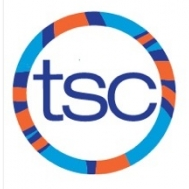 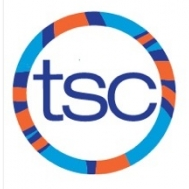 SUNDAYMONDAYTUESDAYWEDNESDAYTHURSDAYFRIDAYSATURDAY1Happy New Year! No Swim Practice 28:00-10:00am UT 4:00-6:00pm UT 38:00-10:00am UT4:00-6:00pm UT 48:00-10:00am UT 55:30-7:30am UT 4:30-6:30pm Harbord  65:30-7:30am UT 75:30-7:30am UT (weights) 4:30-7:00pm UT 85:00-7:00pm Riverdale 95:30-7:30am UT 5:00-7:00pm Riverdale105:30-9:00am UT 11125:30-7:30am UT 4:30-6:30pm Harbord  135:30-7:30am UT 145:30-7:30am UT (weights) 4:30-7:00pm UT 15MAC Winter Invitational    16TSC Winter Cup/MAC Winter Invitational    17TSC Winter Cup/ MAC Winter Invitational    18MAC Winter Invitational    19am/pm OFF  205:30-7:30am UT 215:30-7:30am UT (weights) 4:30-7:00pm UT 225:00-7:00pm Riverdale235:30-7:30am UT 5:00-7:00pm Riverdale Cindy Nicholas Swim Classic     245:30-9:00am UT Cindy Nicholas Swim Classic     25Cindy Nicholas Swim Classic     265:30-7:30am UT 4:30-6:30pm Harbord  275:30-7:30am UT 285:30-7:30am UT (weights) 4:30-7:00pmUT 295:00-7:00pm Riverdale305:30-7:30am UT 5:00-7:00pm Riverdale 315:30-9:00am UT 